УТВЕРЖДАЮЗаместитель директора по УПР_________________ М. И. Филиппов«_____» __________ 20 ___ г.РАБОЧАЯ ПРОГРАММа УЧЕБНОЙ  ПРАКТИКИпрограммы подготовки квалифицированных рабочих, служащих по профессии 15.01.26 Токарь – универсалКвалификации выпускника:Токарь 3, 4 разряда;Токарь-расточник 3, 4 разрядаЯкутск – 2016 годРабочая программа учебной практики разработана на основе Федерального государственного образовательного стандарта среднего профессионального образования по профессии 15.01.26. Токарь-универсал, утвержденного приказом Министерства образования и науки РФ от 2 августа 2013 г. № 821. Организация-разработчик: Государственное автономное профессиональное образовательное учреждение  РС (Я) «Якутский промышленный техникум».Разработчик:  Воронцова Наталия Михайловна, мастер производственного обучения  по профессии «токарь-универсал».1.Требования ФГОС:Область профессиональной деятельности: обработка деталей, металлических изделий с использованием основных технологических процессов машиностроения на металлорежущих станках токарной группы. Объектами профессиональной деятельности являются:заготовки;детали и изделия;инструменты;токарные станки различных конструкций и типов;специальные и универсальные приспособления;контрольно-измерительные инструменты и приборы;режущие инструменты;охлаждающие и смазывающие жидкости;техническая и справочная документация.Виды профессиональной деятельности :формирование, закрепление, развитие практических навыков и компетенций в процессе выполнения определенных видов работ, связанных с будущей профессиональной деятельностью.- токарная обработка заготовок, деталей, изделий и инструментов;- обработка деталей и изделий на токарно-карусельных станках;- растачивание и сверление деталей;	           - обработка деталей на токарно-револьверных станках.2.Цель учебной практики:формирование у обучающихся первоначальных практических профессиональных умений в рамках модулей ППКРС СПО по основным видам профессиональной деятельности для освоения рабочей профессии, обучение трудовым приемам, операциям и способам выполнения трудовых процессов, характерных для соответствующей профессии и необходимых для последующего освоения ими общих и профессиональных компетенций по избранной профессии. Задачи учебной практики: В ходе освоения программы учебной  практики студент должен:иметь практический опыт по ПМ.01.:- работы на токарных станках различных конструкций и типов по обработке деталей различной    конфигурации;- контроля качества выполненных работ;уметь:	- обеспечивать безопасную работу;	- обрабатывать детали на универсальных токарных станках с применением режущего инструмента и универсальных приспособлений и на специализированных станках, налаженных для обработки определённых простых и средней сложности деталей или выполнения отдельных операций;	- обрабатывать тонкостенные детали с толщиной стенки до 1мм и длиной до 200мм;	- обрабатывать длинные валы и винты с применением подвижного и неподвижного люнетов, выполнять глубокое сверление и расточку отверстий пушечными свёрлами и другим специальным инструментом;	- обрабатывать детали, требующие точного соблюдения размеров между центрами эксцентрично расположенных отверстий или мест обточки;	- обрабатывать детали из графитовых изделий для производства твёрдых сплавов;	- обрабатывать новые и перетачивать выработанные прокатные валки с калиброванием простых и средней сложности профилей;	- выполнять обдирку и отделку шеек валков;	- обрабатывать и выполнять доводку сложных деталей и инструментов с большим числом переходов, требующих перестановок и комбинированного крепления при помощи различных приспособлений и точной выверки в нескольких плоскостях;	- обтачивать наружные и внутренние фасованные поверхности, сопряжённые с криволинейными цилиндрическими поверхностями, с труднодоступными для обработки и измерений местами;	- обрабатывать длинные валы и винты с применением нескольких люнетов;	- нарезать и выполнять накатку многозаходныхрезьб различного профиля и шага;	- выполнять окончательное нарезание червяков;	- выполнять операции по доводке инструмента, имеющего несколько сопрягающихся поверхностей;	- обрабатывать сложные крупногабаритные детали и узлы на универсальном оборудовании;	- обрабатывать заготовки из слюды и микалекса;	- устанавливать детали в различные приспособления и на угольнике с точной выверкой в горизонтальной и вертикальной плоскостях;	- нарезать наружную и внутреннюю треугольную и прямоугольную резьбы метчиком или плашкой;	- нарезать наружную и внутреннюю однозаходную треугольную, прямоугольную и трапецеидальную резьбы резцом;	- нарезать резьбы вихревыми головками;	нарезать наружные и внутренние двухзаходные треугольные, прямоугольные, полукруглые и трапецеидальные резьбы;	- управлять станками (токарно-центровыми) с высотой центров 650-2000мм, оказывать помощь при установке и снятии деталей, при промерах под руководством токаря более высокой квалификации;	- управлять токарно-центровыми станками с высотой центров 2000мм и выше, расстоянием между центрами 10000мм и более;	- управлять токарно-центровыми станками с высотой центров до 800мм, имеющих более трёх суппортов, под руководством токаря более высокой квалификации или самостоятельно;	- выполнять токарные работы методом совмещённой плазменно-механической обработки под руководством токаря более высокой квалификации;	- обрабатывать и выполнять доводку сложных деталей по 7-10 квалитетам на универсальных токарных станках, а также с применением метода совмещённой плазменно-механической обработки;	- выполнять обработку новых и переточку выработанных прокатных валков с калибровкой сложного профиля, в том числе выполнять указанные работы по обработке деталей и инструмента из труднообрабатываемых высоколегированных и жаропрочных материалов методом совмещённой плазменно-механической обработки;	- выполнять необходимые расчёты для получения заданных конусных поверхностей;	- управлять подъёмно-транспортным оборудованием с пола;	- выполнять строповку и увязку грузов для подъёма, перемещения, установки и складирования;	- контролировать параметры обработанных деталей;	- выполнять уборку стружки.знать:- технику безопасности работы на станках;- правила управления крупногабаритными станками, обслуживаемыми совместно с токарем более высокой квалификации;- способы установки и выверки деталей;- правила применения, проверки на точность универсальных и специальных приспособлений;- правила управления, подналадки и проверки на точность токарных станков;- правила и технологию контроля качества обработанных деталей.иметь практический опыт по ПМ.02.:- работы на токарно-карусельных станках;- контроля качества обработанных деталей;уметь:- обеспечивать безопасную работу;	- обрабатывать детали и изделия на токарно-карусельных станках с применением режущего инструмента и универсальных приспособлений и на специализированных станках, налаженных для обработки определённых простых и средней сложности деталей или выполнения отдельных операций;	- выполнять операции по обточке и расточке цилиндрических, конических и фасонных поверхностей с использованием в работе нескольких суппортов одновременно;	- обрабатывать конусы за две подачи;	- обрабатывать сложные детали с большим числом переходов и установкой их на универсальных токарно-карусельных станках различных конструкций;	- обтачивать наружные и внутренние криволинейные поверхности, сопряжённые с криволинейными цилиндрическими поверхностями двумя подачами, а также конусные поверхности с труднодоступными для обработки и измерения местами;	- устанавливать детали в патрон или планшайбу с выверкой по угольнику и рейсмасу;	- устанавливать детали по индикатору во всех плоскостях;	- устанавливать детали с комбинированным креплением при помощи угольников, подкладок, планок;	- управлять токарно-карусельными станками с диаметром планшайбы от 4000 до 9000мм под руководством токаря карусельщика более высокой квалификации;	- управлять токарно-карусельными станками с диаметром планшайбы от 8000мм и выше;	- управлять токарно-карусельными станками с диаметром планшайбы свыше 7000мм;	- выполнять токарные работы методом совмещённой плазменно-механической обработки под руководством токаря-карусельщика более высокой квалификации;	- обрабатывать сложные детали на токарно-карусельных станках различных типов по 7-10 квалитетам с большим числом переходов, а также с применением метода совмещённой плазменно-механической обработки;	- включать и выключать плазменную установку;	- выполнять наладку станка плазменной установки и плазмотрона на совмещённую обработку;	- обрабатывать сложные, крупногабаритные детали на уникальных токарно-карусельных станках, в том числе выполнять указанные работы по обработке деталей из труднообрабатываемых, высоколегированных и жаропрочных материалов методом совмещённой плазменно-механической обработки;	- исправлять профиль цельнокатаных колёс подвижного состава после прокатки;	- обрабатывать по заданным размерам;	- устанавливать колёса на станок, закреплять и снимать их со станка после обработки;	- выполнять точное обтачивание, подрезание и растачивание в труднодоступных местах;	- обтачивать цельнокатаные колёса подвижного состава по кругу катания (по копиру), выполнять подрезку торцов наружной стороны ступиц, расточку отверстий;	- нарезать сквозные и упорные ленточные резьбы по 8-10 квалитетам;	- нарезать резьбы всех профилей по 6-7 квалитетам;	- контролировать качество обработанных деталей.знать:- технику безопасности при работе;- правила управления станками, подналадки и проверки точность токарно-карусельных станков  различных типов;- правила управления крупными станками, обслуживаемыми совместно с токарем более высокой квалификации;- марки и правила применения шлифовальных кругов;- способы наладки плазмотрона;- правила проверки на точность уникальных или других сложных карусельных станков;- способы достижения заданных квалитетов и параметров шероховатости;- правила и технологию контроля качества обработанных деталей.иметь практический опыт по ПМ.03.:- работы на расточных станках различного типа;- контроля качества обработанных деталей;уметь:- обеспечивать безопасную работу;	- обрабатывать детали на универсальных расточных станках и станках глубокого сверления с применением режущего инструмента и универсальных приспособлений;	- на специализированных станках, а также на алмазно-расточных станках определённого типа, налаженных для обработки простых деталей с большим числом переходов и установок на универсальных, координатно-расточных, а также алмазно-расточных станках различных типов;	- управлять расточными станками с диаметром шпинделя от 200 до 250мм и выше под руководством токаря-расточника более высокой квалификации;	- устанавливать детали и узлы на столе станка с точной выверкой в двух плоскостях;	- обрабатывать детали, требующие точного соблюдения расстояния между центрами параллельно расположенных отверстий, допуска перпендикулярности или заданных узлов расположения осей;	- растачивать с применением одной и двух борштанг одновременно и летучего суппорта;	- определять положения осей координат при растачивании нескольких отверстий, расположенных в двух плоскостях;	- выполнять наладку станков;	- обрабатывать сложные детали и узлы с большим числом обрабатываемых наружных и внутренних поверхностей, с труднодоступными для обработки и измерений местами и соблюдением размеров на универсальных расточных станках;	- обрабатывать детали и узлы с выверкой в нескольких плоскостях с применением стоек, борштанг, летучих суппортов и головок;	- нарезать резьбы различного профиля и шага;	- выполнять координатное растачивание отверстий в приспособлениях и без них с передвижением по координатам при помощи индикаторов и микрометрического инструмента;	- растачивать отверстия на алмазно-расточных станках всех типов в сложных деталях по 6 квалитету;	- контролировать качество обработанных деталей.знать:- технику безопасности при работе;- углы и правила заточки и установки режущего инструмента;- правила подналадки и проверки на точность расточных станков различных типов;- правила управления крупногабаритными станками, обслуживаемыми совместно с токарем-расточником более высокой квалификации;- правила применения универсальных и специальных приспособлений, правила проверки на точность;- правила заточки и установки режущего инструмента;- способы наладки специализированных борштанг;- правила и технологию проведения контроля качества обработанных деталей.иметь практический опыт по ПМ.04.:- работать на токарно-револьверных станках;- контроля качества обрабатываемых деталей.уметь:	- обеспечивать безопасную работу;	- обрабатывать детали различной сложности  на токарно-револьверных станках различных конструкций с применением режущего инструмента и универсальных приспособлений на станках, налаженных для обработки определённых деталей или для выполнения отдельных операций;	- нарезать наружную и внутреннюю треугольную и прямоугольную резьбы метчиками и плашками;	- выполнять подналадку станка;	- нарезать наружные и внутренние двухзаходные треугольные, прямоугольные, полукруглые, пилообразные и однозаходные трапецеидальные резьбы;	- контролировать качество деталей, обработанных на токарно-револьверных станках различных конструкций;знать:- технику безопасности при работе;- правила подналадки и проверки на точность токарно-револьверных станков различных типов;- геометрию, правила заточки и установки режущего инструмента, изготовленного из - инструментальных сталей или с пластиной из твердых сплавов либо керамической;- правила и технологию контроля качества деталей, обрабатываемых на токарно-револьверных станках различных типов.2.Требования к результатам учебной практики:Результатом освоения учебной практики является овладение обучающимися видом профессиональной деятельности профессиональных модулей, в том числе профессиональными и общими компетенциями:4.Сроки учебной практики по профессиональным модулям: ПМ.01, ПМ.02, ПМ.03, ПМ. 04.5. Место проведения учебной практики: учебная практика проводится на базе образовательного учреждения (ОУ) в токарном цехе. Целесообразно проведение практики в подгруппах не более 15 человек. Руководство подгруппами осуществляет мастер производственного обучения.6.Количество часов на освоение программы учебной практики.Всего720 часов, в том числе:В рамках освоения ПМ.01.  Токарная обработка заготовок, деталей, изделий и инструментов- учебная практика-  360часа.В рамках освоения ПМ.02. Обработка деталей и изделий на токарно-карусельных станках- учебная практика – 72 часа.В рамках освоения ПМ.03.  Растачивание и сверление деталей - учебная практика – 216 часов.В рамках освоения ПМ.04. Обработка деталей на токарно-револьверных станках - учебная практика- 72 часа.7. Структура и содержание учебной практики по профессии: «Токарь универсал»Общая трудоемкость учебной практики составляет 720 часов.8.Рекомендации по организации самостоятельной работы. Постоянно  прочитывать лекции и учебники, в которых находится следующая информация, для грамотной работы за станком.Гигиена  труда,  производственная  санитария  и  профилактика  травматизма.Элементы  резца.  Геометрия  резца.Классификация  токарных  резцов.Жесткость  технологической  системы  СПИД. Вибрации.Инструментальные  материалы. (быстрорежущие  станки) Виды,  свойства,  маркировка.Значение  и  выбор  СОЖ.Заточка инструмента.Виды  стружки.Зенкеры,  сверла,  развертки.  Виды,  назначение.Паспорт  станка.  Использование  паспорта  станка  в  практической  работе  токаря-универсала.Метчики и  платки. Назначение  и  конструкция.Наклёп.Режимы  резания.  Припуски  на  обработку.Нарост.  Меры  борьбы  с  наростообразованием.Общие  сведения  о  точности  обработки.Износ  инструмента.  Виды  износа.  Стойкость  режущего  инструмента.Накладка  станка.Тепловые  явления  при  резании  металлов.Настройка  станка.Наростообразование  и  способы  уменьшения  образования  нароста.Абразивные  инструменты.  Виды  и  применение.Силы,  действующие  на  резец.Обрабатываемые  материалы  (сталь,  чугун). Классификация,  химический   состав, маркировка.Погрешности  обработки.  Систематические  и   случайные  погрешности.Обрабатываемые  материалы  (цветные  металлы)Производительность  труда  и  пути  ее  повышения.Основные  понятия  технологического  процесса.Выбор  рациональных  режимов  резания.Виды  технологической  документацииЭкономическая  оценка  технологических  процессов.Основные  типы  токарных  станков.Стойкость  режущего   инструмента.Рациональная  организация  рабочего  места токаря.Фрезы. Конструкция  и   виды  выполняемых  работ.Инструментальные  материалы   (металлокерамические  твердые  сплавы.)Испытание  и   проверка  станка  на  геометрическую  точность.Инструментальные  материалы   (минералокерамические  сплавы)Основные  сведения  о  фрезеровании.Инструментальные  материалы  (образивные  материалы)Основные  сведения  об  образивной  обработке. 9.Контроль деятельности студента. 10. Учебно-методическое и информационное обеспечение  учебной практики:Основные источники:1 Багдасарова Т.А.  Выполнение работ по профессии «Токарь». - М.: Издательский центр «Академия», 2013. 2 Багдасарова Т.А.  Токарь: технология обработки: уч. пособие. М. ОИЦ. «Академия», 20133. Вереина Л.И. Справочник токаря – М.: ОИЦ«Академия», 2011г.4. Вереина Л.И. Краснов М.М.. Устройство металлорежущих станков– ОИЦ «Академия», 2012г.5. Заплатин В.Н. Основы материаловедения (металлообработка)- ОИЦ «Академия» 2013г.Дополнительные источники:1. Босинзон М.А. Современные системы ЧПУ и их эксплуатация: учебник.       Рекомендовано ФГУ «ФИРО». – 3-е изд., стер., 2010. – 192с.                     2. Заплатин В.Н., Сапожников Ю.И., Дубов А.В. и др. Лабораторный практикум по       материаловедению (металлообработка): учебное пособие: М. ОИЦ. «Академия», 2010.3.  Соколова Е.Н. Материаловедение (металлообработка). Рабочая тетрадь.         М.: Издательский центр «Академия», 2008. - 96 с.4. Стерин И.С. Учебное пособие / Токарь-универсал. М.: Дрофа, 2010. – 551 с.5. Чумаченко Ю.Т. Материаловедение и слесарное дело. М.: Машиностроение, 20096.  Вереина Л.И.  Техническая механика: учебник. М. ОИЦ. «Академия», стр., 2010. – 224 с. 7. Шеметов М.Г. и др. Справочник токаря-универсала. М.: Машиностроение, 2007.Журналы:«Технология машиностроения»«Справочник токаря-универсала»«Инструмент. Технология. Оборудование»«Инновации. Технологии. Решения»«Информационные технологии»электронное научно-техническое издание «Наука и образование»INTERNET-РЕСУРСЫ. http://www.tokar.ru/11. Материально-техническое обеспечение учебной практики: Кабинеты:технических измерений материаловедениятехнической графики безопасности жизнедеятельноститехнологии металлообработки и работы в металлообрабатывающих цехах электротехники.Мастерские:Токарный цех.Тренажёры, тренажёрные комплексы:тренажёр для отработки координации движения рук при токарной обработке;демонстрационное  устройство токарного станка;   тренажёр для отработки навыков управления суппортом токарного.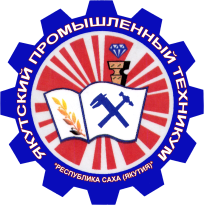 Министерство профессионального образования, подготовки и расстановки кадров Республики Саха (Якутия)Государственное автономное профессиональное  образовательное учреждение Республики Саха (Якутия) «Якутский промышленный техникум»РАССМОТРЕНО                    на заседании предметно-цикловой комиссии металлообработки и техникиПротокол № ___ от ________ 201_ г.Председатель ПЦК  ________________Игнатьева М.В.ОДОБРЕНО И РЕКОМЕНДОВАНОМетодическим советом ГАПОУ РС (Я) ЯПТПротокол № ___ от ________ 201_ г.Председатель МС ___________________Филиппов М.И.Вид профессиональной деятельностиНаименование результатов практикиПМ. 01. Токарная обработка заготовок, деталей, изделий и инструментов.ПК.1.1.Обрабатывать детали и инструменты на токарных станках.ПК.1.2.Проверять качество выполненных токарных работ.ОК 1.	Понимать сущность и социальную значимость своей будущей профессии, проявлять к ней устойчивый интересОК 2.	Организовывать собственную деятельность, исходя из цели и способов ее достижения, определенных руководителемОК3.Анализировать рабочую ситуацию, осуществлять текущий и итоговый контроль, оценку и коррекцию собственной деятельности, нести ответственность за результаты своей работыОК4.Осуществлять поиск информации, необходимой для эффективного выполнения профессиональных задачОК5.Использовать информационно-коммуникационные технологии в профессиональной деятельностиОК 6.	Работать в команде, эффективно общаться с коллегами, руководством, клиентамиОК7.Исполнять воинскую обязанность, в том числе с применением полученных профессиональных знаний (для юношей)ПМ. 02. Обработка деталей и изделий на токарно-карусельных станках.ПК.2.1.Обрабатывать детали и изделия на токарно-карусельных станках работ.                            ПК.2.2. Проверять качество выполненных на т ОК 1.	Понимать сущность и социальную значимость своей будущей профессии, проявлять к ней устойчивый интерес                                             ОК 2.	Организовывать собственную деятельность, исходя из цели и способов ее достижения, определенных руководителем.          ОК3.Анализировать рабочую ситуацию, осуществлять текущий и итоговый контроль, оценку и коррекцию собственной деятельности, нести ответственность за результаты своей работы.      ОК4.Осуществлять поиск информации, необходимой для эффективного выполнения профессиональных задач.                ОК5.Использовать информационно-коммуникационные технологии в профессиональной деятельности.                               ОК 6.	Работать в команде, эффективно общаться с коллегами, руководством, клиентами.                             ОК7.Исполнять воинскую обязанность, в том числе с применением полученных профессиональных знаний (для юношей)окарно-карусельных станках работ.ПМ. 03. Растачивание и сверление деталей.ПК.3.1.Растачивать и сверлить детали на расточных станках различных типов. ПК.3.2.Проверять качество выполненных на расточных станках работ.                                       ОК 1.Понимать сущность и социальную значимость своей будущей профессии, проявлять к ней устойчивый интерес                                          ОК 2.	Организовывать собственную деятельность, исходя из цели и способов ее достижения, определенных руководителем.                 ОК3.Анализировать рабочую ситуацию, осуществлять текущий и итоговый контроль, оценку и коррекцию собственной деятельности, нести ответственность за результаты своей работы.         ОК4.Осуществлять поиск информации, необходимой для эффективного выполнения профессиональных задач.                        ОК5.Использовать информационно-коммуникационные технологии в профессиональной деятельности.                                   ОК 6.	Работать в команде, эффективно общаться с коллегами, руководством, клиентами.     ОК7.Исполнять воинскую обязанность, в том числе с применением полученных профессиональных знаний (для юношей). ПМ. 04. Обработка деталей на токарно-револьверных станках.ПК.4.1.Обрабатывать детали на токарно-револьверных станках.                   ПК.4.2.Проверять качество выполненных на токарно-револьверных станках работ.                           ОК 1.	Понимать сущность и социальную значимость своей будущей профессии, проявлять к ней устойчивый интерес.                                               ОК 2.	Организовывать собственную деятельность, исходя из цели и способов ее достижения, определенных руководителем.                                        ОК3.Анализировать рабочую ситуацию, осуществлять текущий и итоговый контроль, оценку и коррекцию собственной деятельности, нести ответственность за результаты своей работы. ОК4.Осуществлять поиск информации, необходимой для эффективного выполнения профессиональных задач.                         ОК5.Использовать информационно-коммуникационные технологии в профессиональной деятельности.                                       ОК 6.	Работать в команде, эффективно общаться с коллегами, руководством, клиентами. ОК7.Исполнять воинскую обязанность, в том числе с применением полученных профессиональных знаний (для юношей).Коды формируемых компетенцийКоды формируемых компетенцийНаименование профессионального модуляОбъём времени, отведённый на практику(в неделях, часах)Сроки проведенияОК 1.ОК 2.ОК 3.ОК 4.ОК 5.ОК 6.ОК 7.ПК 1.1. ПК 1.2.ПМ.01.  Токарная обработка заготовок, деталей, изделий и инструментов.10\3601курс: 1семестр-4\144часа;             2семестр-4\144часа2 курс: 3семестр-2\72часаОК 1.ОК 2.ОК 3.ОК 4.ОК 5.ОК 6.ОК 7.ПК2.1.ПК 2.2..ПМ.02. Обработка деталей и изделий на токарно-карусельных станках2\723курс: 5семестр -1\36 часа            6 семестр -1\36 часаОК 1.ОК 2.ОК 3.ОК 4.ОК 5.ОК 6.ОК 7.ПК 3.1ПК 3.2ПМ.03.  Растачивание и сверление деталей.6\2162курс: 3 семестр – 2\72 часа            4семестр-4\144ОК 1.ОК 2.ОК 3.ОК 4.ОК 5.ОК 6. ОК 7.ПК 4.1ПК 4.2ПМ.04. Обработка деталей на токарно-револьверных станках.2\723курс: 5 семестр – 36 часов            6 семестр – 36 часовИтого:Итого:Итого:720 часов№ п/п№ п/пСтруктураСодержание Объем часовФормы текущего контроляПМ. 01 Токарная обработка заготовок, деталей, изделий и инструментовПМ. 01 Токарная обработка заготовок, деталей, изделий и инструментовПМ. 01 Токарная обработка заготовок, деталей, изделий и инструментовПМ. 01 Токарная обработка заготовок, деталей, изделий и инструментовПМ. 01 Токарная обработка заготовок, деталей, изделий и инструментовПМ. 01 Токарная обработка заготовок, деталей, изделий и инструментов1 семестр  144 часа1 семестр  144 часа1 семестр  144 часа1 семестр  144 часа1 семестр  144 часа1 семестр  144 часа1Вводное занятиеВводное занятиеОрганизационные мероприятия.22 ПодготовительныйПодготовительныйЗнакомство с учебными мастерскими, рабочим местом токаря, требованиями к организации рабочего места.Охрана труда и пожарная безопасность4Наблюдение3ОсновнойОсновнойТема1. Упражнения в управлении токарно-винторезным станком6Наблюдение за ходом выполнения работ, за деятельностью  обучающихся на учебной практике3ОсновнойОсновной1.1Снятие пробной стружки, управление станком ручной подачи, упражнения в использовании КИП6Наблюдение за ходом выполнения работ, за деятельностью  обучающихся на учебной практике3ОсновнойОсновнойТема2.Обработка наружных цилиндрических и торцовых поверхностей36Наблюдение за ходом выполнения работ, за деятельностью  обучающихся на учебной практике3ОсновнойОсновной2.1Обработка цилиндрических  поверхностей на заданную длину (гладких и с уступами)подрезание торцов и уступов, пользование контрольно-измерительными инструментами, черновое и чистовое обтачивание6Наблюдение за ходом выполнения работ, за деятельностью  обучающихся на учебной практике3ОсновнойОсновной2.2Обработка цилиндрических  поверхностей (гладких и с ступами) в центрах использование КИП, черновое и чистовое обтачивание6Наблюдение за ходом выполнения работ, за деятельностью  обучающихся на учебной практике3ОсновнойОсновной2.3 Обработка торцевых поверхностей больших диаметров проходными и отрезными резцами в самоцентрирующихся патронах, черновое и чистовое обтачивание12Наблюдение за ходом выполнения работ, за деятельностью  обучающихся на учебной практике3ОсновнойОсновной2.4 Вытачивание прямоугольных канавок на цилиндрических и торцевых поверхностях; отрезание; проверка деталей калибрами6Комплексные работыТокарная обработка деталей « вал», «ось», « шпилька», «сгон».6Дифференциро-ванный зачётТема3.Обработка отверстий54Наблюдение за ходом выполнения работ, за деятельностью  обучающихся на учебной практике3.1. Подбор и закрепление сверл. Подготовка торцевой поверхности, сверление и рассверливание сквозных и глухих отверстий. Контроль обработанных деталей.12Наблюдение за ходом выполнения работ, за деятельностью  обучающихся на учебной практике3.2. Торцевание и центрование заготовок6Наблюдение за ходом выполнения работ, за деятельностью  обучающихся на учебной практике3.3 Предварительное и окончательное растачивание сквозных и глухих отверстий с обработкой уступов и внутреннего торца6Наблюдение за ходом выполнения работ, за деятельностью  обучающихся на учебной практике3.4.  Растачивание сквозных и глухих отверстий под зенкерование и развертывание.      Вытачивание канавок в отверстиях. Обтачивание кромок и фасок.12Наблюдение за ходом выполнения работ, за деятельностью  обучающихся на учебной практике3.5. Развертывание отверстий.  Сверление , растачивание , развертывание и зенкерование отверстий в заготовках 12Наблюдение за ходом выполнения работ, за деятельностью  обучающихся на учебной практике5.6. Выявление брака при обработке отверстий и его исправление6Наблюдение за ходом выполнения работ, за деятельностью  обучающихся на учебной практикеКомплексные работыОбработка деталей «шайба», «втулка», «муфта»,» штуцер»6Дифференциро-ванный зачётТема4.Нарезание резьбы24Наблюдение за ходом выполнения работ, за деятельностью  обучающихся на учебной практике4.1. Нарезание наружной резьбы6Наблюдение за ходом выполнения работ, за деятельностью  обучающихся на учебной практике4.2. Нарезание внутренней резьбы6Наблюдение за ходом выполнения работ, за деятельностью  обучающихся на учебной практике4.3. Устранение брака резьбового соединения (выбраковка с помощью измерительного инструмента и калибров).6Наблюдение за ходом выполнения работ, за деятельностью  обучающихся на учебной практикеКомплексные работыОбработка деталей «болт», «гайка», «шпилька», «штуцер», «вал»6Дифференциро-ванный зачётПроверочная работа за 1семестр12Дифференциро-ванный зачётИтого за 1 семестр 1442 семестр 144 часа2 семестр 144 часа2 семестр 144 часа2 семестр 144 часа2 семестр 144 часа2 семестр 144 часа1Вводное занятиеВводное занятиеОрганизационные мероприятия.22 ПодготовительныйПодготовительныйЗнакомство с учебными мастерскими, рабочим местом токаря, требованиями к организации рабочего места.Охрана труда и пожарная безопасность4Наблюдение2 ПодготовительныйПодготовительныйПодготовка заготовок, измерительного инструмента и станка под обработку. Расчет угла конуса. Контроль конических поверхностей деталей.6ОсновнойОсновнойТема 5.Обработка конических поверхностей72Наблюдение за ходом выполнения работ, за деятельностью  обучающихся на учебной практикеОсновнойОсновной5.1. Обработка наружных конических поверхностей широким резцом и установкой верхнего суппорта.12Наблюдение за ходом выполнения работ, за деятельностью  обучающихся на учебной практикеОсновнойОсновной5.2.Обработка наружных конических поверхностей смещением центра задней бабки12Наблюдение за ходом выполнения работ, за деятельностью  обучающихся на учебной практикеОсновнойОсновной5.3. Обработка конических отверстий6Наблюдение за ходом выполнения работ, за деятельностью  обучающихся на учебной практикеОсновнойОсновной5.4. Изготовление конической пары12Наблюдение за ходом выполнения работ, за деятельностью  обучающихся на учебной практикеОсновнойОсновнойКомплексные работы Обработка деталей «втулка, конус Морзе, ручка»12Дифференциро-ванный зачётОсновнойОсновнойТема 6.Обработка фасонных поверхностей36Наблюдение за ходом выполнения работ, за деятельностью  обучающихся на учебной практикеОсновнойОсновной6.1 Обработка фасонных поверхностей ручной подачей6Наблюдение за ходом выполнения работ, за деятельностью  обучающихся на учебной практикеОсновнойОсновной6.2  Обработка фасонных поверхностей машинной  подачей6Наблюдение за ходом выполнения работ, за деятельностью  обучающихся на учебной практикеОсновнойОсновной6.3 Обработка наружных, внутренних, торцевых поверхностей фасонными резцами6Наблюдение за ходом выполнения работ, за деятельностью  обучающихся на учебной практикеОсновнойОсновной6.4 Обработка фасонных поверхностей с помощью копира6Наблюдение за ходом выполнения работ, за деятельностью  обучающихся на учебной практикеОсновнойОсновной6.5  Обработка фасонных поверхностей ручной подачей6Наблюдение за ходом выполнения работ, за деятельностью  обучающихся на учебной практикеОсновнойОсновнойКомплексные работы Обработка деталей « ручка маховика», «фасонная ручка», «сфера»6Дифференциро-ванный зачётОсновнойОсновнойТема 7.Отделка поверхностей30Наблюдение за ходом выполнения работ, за деятельностью  обучающихся на учебной практикеОсновнойОсновной7.1 Шлифование и полирование цилиндрических, конических и фасонных поверхностей6Наблюдение за ходом выполнения работ, за деятельностью  обучающихся на учебной практикеОсновнойОсновной7.2Обкатывание поверхностей роликовыми и шариковыми обкатками6Наблюдение за ходом выполнения работ, за деятельностью  обучающихся на учебной практикеОсновнойОсновной7.3 Накатывание цилиндрических и конических поверхностей6Наблюдение за ходом выполнения работ, за деятельностью  обучающихся на учебной практикеОсновнойОсновнойКомплексные работыОбработка деталей « вал, ось, втулка, винт стопорный, вороток»12Дифференциро-ванный зачётОсновнойОсновнойПроверочная работа за 2семестр12Дифференциро-ванный зачётИтого за 2 семестр 1443 семестр  72 часа3 семестр  72 часа3 семестр  72 часа3 семестр  72 часа3 семестр  72 часа3 семестр  72 часаОхрана труда и пожарная безопасность21Вводное занятиеВводное занятиеОрганизационные мероприятия.22 ПодготовительныйПодготовительный Подготовка инструмента, заготовки и станка для нарезания резьбы4Наблюдение3ОсновнойОсновнойТема8.Нарезание резьбы резцами423ОсновнойОсновной8.1. Нарезание наружной и внутренней треугольной резьбы, прямоугольной резьбы.63ОсновнойОсновной8.2. Нарезание наружной и внутренней трапецеидальной резьбы6Наблюдение за ходом выполнения работ, за деятельностью  обучающихся на учебной практике3ОсновнойОсновной8.3. Нарезание многозаходной  резьбы одинарным и многониточным резцом6Наблюдение за ходом выполнения работ, за деятельностью  обучающихся на учебной практике3ОсновнойОсновной8.4. Накатывание и нарезание резьбы резьбонарезными головками6Наблюдение за ходом выполнения работ, за деятельностью  обучающихся на учебной практикеОсновнойОсновной    Комплексные работы   Обработка деталей « переходник, вал, винт, сгон, ниппель»6Дифференциро-ванный зачёт    Комплексные работы   Обработка деталей « переходник, вал, винт, сгон, ниппель»6Дифференциро-ванный зачётТема 9.Обработка деталей со сложной установкой30Наблюдение за ходом выполнения работ, за деятельностью  обучающихся на учебной практике9.1 Обработка по разметке в четырех-кулачковом патроне6Наблюдение за ходом выполнения работ, за деятельностью  обучающихся на учебной практике9.2 Обработка деталей на планшайбе6Наблюдение за ходом выполнения работ, за деятельностью  обучающихся на учебной практике9.3 Обработка деталей с установкой на угольнике6Наблюдение за ходом выполнения работ, за деятельностью  обучающихся на учебной практике9.4 Обработка деталей  в подвижных и неподвижных люнетах6Наблюдение за ходом выполнения работ, за деятельностью  обучающихся на учебной практикеКомплексные работыОбработка деталей « длинный вал, корпус подшипника, эксцентрик» 6Дифференциро-ванный зачётПроверочная работа по ПМ.01.6Дифференциро-ванный зачётИтого за  3 семестр 72Всего УП по ПМ.01.360ПМ. 02 Обработка деталей и изделий на токарно-карусельныхстанках.ПМ. 02 Обработка деталей и изделий на токарно-карусельныхстанках.ПМ. 02 Обработка деталей и изделий на токарно-карусельныхстанках.ПМ. 02 Обработка деталей и изделий на токарно-карусельныхстанках.ПМ. 02 Обработка деталей и изделий на токарно-карусельныхстанках.ПМ. 02 Обработка деталей и изделий на токарно-карусельныхстанках.5 семестр 36 часов5 семестр 36 часов5 семестр 36 часов5 семестр 36 часов5 семестр 36 часов5 семестр 36 часов1Вводное занятие Организационные мероприятия. Организационные мероприятия. Организационные мероприятия.222222ПодготовительныйЗнакомство с учебными мастерскими, рабочим местом токаря, требованиями к организации рабочего места, правилами техники безопасности.Знакомство с учебными мастерскими, рабочим местом токаря, требованиями к организации рабочего места, правилами техники безопасности.Знакомство с учебными мастерскими, рабочим местом токаря, требованиями к организации рабочего места, правилами техники безопасности.44444Наблюдение3ОсновнойИзучение устройства токарно-карусельного станка, основных узлов станка. Настройка станка. Пуск станка на холостом ходу.  Установка резцов. Настройка станка на режим резания. Контроль качества резания. Соблюдение техники безопасности.Изучение устройства токарно-карусельного станка, основных узлов станка. Настройка станка. Пуск станка на холостом ходу.  Установка резцов. Настройка станка на режим резания. Контроль качества резания. Соблюдение техники безопасности.Изучение устройства токарно-карусельного станка, основных узлов станка. Настройка станка. Пуск станка на холостом ходу.  Установка резцов. Настройка станка на режим резания. Контроль качества резания. Соблюдение техники безопасности.66666Наблюдение за ходом выполнения работ, за деятельностью  обучающихся на учебной практике3ОсновнойТема 1 .  Обработка наружных и внутренних цилиндрических поверхностей.Тема 1 .  Обработка наружных и внутренних цилиндрических поверхностей.Тема 1 .  Обработка наружных и внутренних цилиндрических поверхностей.66666Наблюдение за ходом выполнения работ, за деятельностью  обучающихся на учебной практике3ОсновнойТема 2. Обработка наружных конических поверхностей изделий.Тема 2. Обработка наружных конических поверхностей изделий.Тема 2. Обработка наружных конических поверхностей изделий.66666Наблюдение за ходом выполнения работ, за деятельностью  обучающихся на учебной практике3ОсновнойТема 3. Обработка  внутренних конических поверхностей изделий.Тема 3. Обработка  внутренних конических поверхностей изделий.Тема 3. Обработка  внутренних конических поверхностей изделий.66666Наблюдение за ходом выполнения работ, за деятельностью  обучающихся на учебной практике3ОсновнойКомплексные работыОбработка  поверхностей изделий с цилиндрической конической поверхностью  сложностью 2-3 разряда.  Контроль качества обрабатываемых изделий.Комплексные работыОбработка  поверхностей изделий с цилиндрической конической поверхностью  сложностью 2-3 разряда.  Контроль качества обрабатываемых изделий.Комплексные работыОбработка  поверхностей изделий с цилиндрической конической поверхностью  сложностью 2-3 разряда.  Контроль качества обрабатываемых изделий.66666Дифференциро-ванный зачёт3ОсновнойИтого за 5 семестр 36 часовИтого за 5 семестр 36 часовИтого за 5 семестр 36 часов6 семестр 36 часов6 семестр 36 часов6 семестр 36 часов6 семестр 36 часов6 семестр 36 часов6 семестр 36 часов6 семестр 36 часов6 семестр 36 часов6 семестр 36 часов6 семестр 36 часов6 семестр 36 часов1Вводное занятие Организационные мероприятия. Организационные мероприятия. Организационные мероприятия.222222ПодготовительныйЗнакомство с учебными мастерскими, рабочим местом токаря, требованиями к организации рабочего места, правилами техники безопасности.Знакомство с учебными мастерскими, рабочим местом токаря, требованиями к организации рабочего места, правилами техники безопасности.Знакомство с учебными мастерскими, рабочим местом токаря, требованиями к организации рабочего места, правилами техники безопасности.44444Наблюдение3ОсновнойТема 4. Растачивание и развертывание  конических отверстий.Тема 4. Растачивание и развертывание  конических отверстий.Тема 4. Растачивание и развертывание  конических отверстий.66666Наблюдение за ходом выполнения работ, за деятельностью  обучающихся на учебной практике3ОсновнойТема 5. Обработка фасонных поверхностей.Тема 5. Обработка фасонных поверхностей.Тема 5. Обработка фасонных поверхностей.66666Наблюдение за ходом выполнения работ, за деятельностью  обучающихся на учебной практике3ОсновнойТема 6. Изготовление деталей и изделий на специализированных станках глаженных для обработки и выполнения отдельных операций.Изготовление конусов в две подачиИзготовление сложных деталей.Тема 6. Изготовление деталей и изделий на специализированных станках глаженных для обработки и выполнения отдельных операций.Изготовление конусов в две подачиИзготовление сложных деталей.Тема 6. Изготовление деталей и изделий на специализированных станках глаженных для обработки и выполнения отдельных операций.Изготовление конусов в две подачиИзготовление сложных деталей.66666Наблюдение за ходом выполнения работ, за деятельностью  обучающихся на учебной практике3ОсновнойКомплексные работы Обработка  изделий с фасонными поверхностями типа: рукоятки  различной формы, маховики  с различными ободами, детали с шаровыми поверхностями, радиусными канавками и переходами (галтелями)  сложностью 2-3 разрядаКомплексные работы Обработка  изделий с фасонными поверхностями типа: рукоятки  различной формы, маховики  с различными ободами, детали с шаровыми поверхностями, радиусными канавками и переходами (галтелями)  сложностью 2-3 разрядаКомплексные работы Обработка  изделий с фасонными поверхностями типа: рукоятки  различной формы, маховики  с различными ободами, детали с шаровыми поверхностями, радиусными канавками и переходами (галтелями)  сложностью 2-3 разряда66666Дифференциро-ванный зачётПроверочные работы по ПМ.02.Проверочные работы по ПМ.02.Проверочные работы по ПМ.02.Проверочные работы по ПМ.02.66666Дифференциро-ванный зачётИтого за 6 семестр 36 часовИтого за 6 семестр 36 часовИтого за 6 семестр 36 часовВсегоВсегоВсего7272727272ПМ.03.  Растачивание и сверление деталейПМ.03.  Растачивание и сверление деталейПМ.03.  Растачивание и сверление деталейПМ.03.  Растачивание и сверление деталейПМ.03.  Растачивание и сверление деталейПМ.03.  Растачивание и сверление деталейПМ.03.  Растачивание и сверление деталейПМ.03.  Растачивание и сверление деталейПМ.03.  Растачивание и сверление деталейПМ.03.  Растачивание и сверление деталейПМ.03.  Растачивание и сверление деталей3 семестр 72 часа3 семестр 72 часа3 семестр 72 часа3 семестр 72 часа3 семестр 72 часа3 семестр 72 часа3 семестр 72 часа3 семестр 72 часа3 семестр 72 часа3 семестр 72 часа3 семестр 72 часа1Вводное занятиеОрганизационные мероприятия.Организационные мероприятия.Организационные мероприятия.Организационные мероприятия.Организационные мероприятия.22ПодготовительныйЗнакомство с учебными мастерскими, рабочим местом токаря, требованиями к организации рабочего места, правилами техники безопасности.Знакомство с учебными мастерскими, рабочим местом токаря, требованиями к организации рабочего места, правилами техники безопасности.Знакомство с учебными мастерскими, рабочим местом токаря, требованиями к организации рабочего места, правилами техники безопасности.Знакомство с учебными мастерскими, рабочим местом токаря, требованиями к организации рабочего места, правилами техники безопасности.Знакомство с учебными мастерскими, рабочим местом токаря, требованиями к организации рабочего места, правилами техники безопасности.4НаблюдениеНаблюдениеНаблюдение3ОсновнойТема 1. Изучение устройства расточного станка, основных узлов станка. Настройка станка. Пуск станка на холостом ходу. Настройка станка на режим резания. Контроль качества резания. Соблюдение техники безопасности.Тема 1. Изучение устройства расточного станка, основных узлов станка. Настройка станка. Пуск станка на холостом ходу. Настройка станка на режим резания. Контроль качества резания. Соблюдение техники безопасности.Тема 1. Изучение устройства расточного станка, основных узлов станка. Настройка станка. Пуск станка на холостом ходу. Настройка станка на режим резания. Контроль качества резания. Соблюдение техники безопасности.Тема 1. Изучение устройства расточного станка, основных узлов станка. Настройка станка. Пуск станка на холостом ходу. Настройка станка на режим резания. Контроль качества резания. Соблюдение техники безопасности.Тема 1. Изучение устройства расточного станка, основных узлов станка. Настройка станка. Пуск станка на холостом ходу. Настройка станка на режим резания. Контроль качества резания. Соблюдение техники безопасности.36Наблюдение за ходом выполнения работ, за деятельностью  обучающихся на учебной практикеНаблюдение за ходом выполнения работ, за деятельностью  обучающихся на учебной практикеНаблюдение за ходом выполнения работ, за деятельностью  обучающихся на учебной практикеКомплексные работы. Обработка наружных поверхностей сложностью 2-3 разряда. Контроль качества.Комплексные работы. Обработка наружных поверхностей сложностью 2-3 разряда. Контроль качества.Комплексные работы. Обработка наружных поверхностей сложностью 2-3 разряда. Контроль качества.Комплексные работы. Обработка наружных поверхностей сложностью 2-3 разряда. Контроль качества.Комплексные работы. Обработка наружных поверхностей сложностью 2-3 разряда. Контроль качества.304 семестр 144 часа4 семестр 144 часа4 семестр 144 часа4 семестр 144 часа4 семестр 144 часа4 семестр 144 часа4 семестр 144 часа4 семестр 144 часа4 семестр 144 часа4 семестр 144 часа4 семестр 144 часа1Вводное занятиеОрганизационные мероприятия.Организационные мероприятия.Организационные мероприятия.Организационные мероприятия.Организационные мероприятия.22ПодготовительныйЗнакомство с учебными мастерскими, рабочим местом токаря, требованиями к организации рабочего места, правилами техники безопасности.Знакомство с учебными мастерскими, рабочим местом токаря, требованиями к организации рабочего места, правилами техники безопасности.Знакомство с учебными мастерскими, рабочим местом токаря, требованиями к организации рабочего места, правилами техники безопасности.Знакомство с учебными мастерскими, рабочим местом токаря, требованиями к организации рабочего места, правилами техники безопасности.Знакомство с учебными мастерскими, рабочим местом токаря, требованиями к организации рабочего места, правилами техники безопасности.4НаблюдениеНаблюдениеНаблюдение3ОсновнойТема 1. Сверление сквозных и глухих отверстий. Сверление глубоких отверстий, изучение правил сверления и техники безопасности. Контроль качества.Тема 1. Сверление сквозных и глухих отверстий. Сверление глубоких отверстий, изучение правил сверления и техники безопасности. Контроль качества.Тема 1. Сверление сквозных и глухих отверстий. Сверление глубоких отверстий, изучение правил сверления и техники безопасности. Контроль качества.Тема 1. Сверление сквозных и глухих отверстий. Сверление глубоких отверстий, изучение правил сверления и техники безопасности. Контроль качества.Тема 1. Сверление сквозных и глухих отверстий. Сверление глубоких отверстий, изучение правил сверления и техники безопасности. Контроль качества.36Наблюдение за ходом выполнения работ, за деятельностью  обучающихся на учебной практикеНаблюдение за ходом выполнения работ, за деятельностью  обучающихся на учебной практикеНаблюдение за ходом выполнения работ, за деятельностью  обучающихся на учебной практикеТема 2. Растачивание цилиндрических отверстий. Установка расточных резцов.Тема 2. Растачивание цилиндрических отверстий. Установка расточных резцов.Тема 2. Растачивание цилиндрических отверстий. Установка расточных резцов.Тема 2. Растачивание цилиндрических отверстий. Установка расточных резцов.Тема 2. Растачивание цилиндрических отверстий. Установка расточных резцов.24Наблюдение за ходом выполнения работ, за деятельностью  обучающихся на учебной практикеНаблюдение за ходом выполнения работ, за деятельностью  обучающихся на учебной практикеНаблюдение за ходом выполнения работ, за деятельностью  обучающихся на учебной практикеТема 3. Зенкерование и развертывание отверстий. Изучение приёмов зенкерования и развертывания отверстий, режимов резания. Контроль качества. Соблюдение правил техники безопасности. Центрование отверстий. Тема 3. Зенкерование и развертывание отверстий. Изучение приёмов зенкерования и развертывания отверстий, режимов резания. Контроль качества. Соблюдение правил техники безопасности. Центрование отверстий. Тема 3. Зенкерование и развертывание отверстий. Изучение приёмов зенкерования и развертывания отверстий, режимов резания. Контроль качества. Соблюдение правил техники безопасности. Центрование отверстий. Тема 3. Зенкерование и развертывание отверстий. Изучение приёмов зенкерования и развертывания отверстий, режимов резания. Контроль качества. Соблюдение правил техники безопасности. Центрование отверстий. Тема 3. Зенкерование и развертывание отверстий. Изучение приёмов зенкерования и развертывания отверстий, режимов резания. Контроль качества. Соблюдение правил техники безопасности. Центрование отверстий. 24Наблюдение за ходом выполнения работ, за деятельностью  обучающихся на учебной практикеНаблюдение за ходом выполнения работ, за деятельностью  обучающихся на учебной практикеНаблюдение за ходом выполнения работ, за деятельностью  обучающихся на учебной практикеКомплексные работы: Обработка отверстий деталей типа: втулка, муфта,  шестерни и др. сложностью 2-3 разряда. Контроль качества.Комплексные работы: Обработка отверстий деталей типа: втулка, муфта,  шестерни и др. сложностью 2-3 разряда. Контроль качества.Комплексные работы: Обработка отверстий деталей типа: втулка, муфта,  шестерни и др. сложностью 2-3 разряда. Контроль качества.Комплексные работы: Обработка отверстий деталей типа: втулка, муфта,  шестерни и др. сложностью 2-3 разряда. Контроль качества.Комплексные работы: Обработка отверстий деталей типа: втулка, муфта,  шестерни и др. сложностью 2-3 разряда. Контроль качества.24Наблюдение за ходом выполнения работ, за деятельностью  обучающихся на учебной практикеНаблюдение за ходом выполнения работ, за деятельностью  обучающихся на учебной практикеНаблюдение за ходом выполнения работ, за деятельностью  обучающихся на учебной практикеТема 4. Сверление отверстий под нарезание резьбы метчиком.  Настройка станка на режим резания. Контроль качества.Тема 4. Сверление отверстий под нарезание резьбы метчиком.  Настройка станка на режим резания. Контроль качества.Тема 4. Сверление отверстий под нарезание резьбы метчиком.  Настройка станка на режим резания. Контроль качества.Тема 4. Сверление отверстий под нарезание резьбы метчиком.  Настройка станка на режим резания. Контроль качества.Тема 4. Сверление отверстий под нарезание резьбы метчиком.  Настройка станка на режим резания. Контроль качества.24Наблюдение за ходом выполнения работ, за деятельностью  обучающихся на учебной практикеНаблюдение за ходом выполнения работ, за деятельностью  обучающихся на учебной практикеНаблюдение за ходом выполнения работ, за деятельностью  обучающихся на учебной практикеТема 5. Отделка внутренней поверхности детали. Шлифование.Тема 5. Отделка внутренней поверхности детали. Шлифование.Тема 5. Отделка внутренней поверхности детали. Шлифование.Тема 5. Отделка внутренней поверхности детали. Шлифование.Тема 5. Отделка внутренней поверхности детали. Шлифование.12Наблюдение за ходом выполнения работ, за деятельностью  обучающихся на учебной практикеНаблюдение за ходом выполнения работ, за деятельностью  обучающихся на учебной практикеНаблюдение за ходом выполнения работ, за деятельностью  обучающихся на учебной практикеПроверочные работы:Проверочные работы:Проверочные работы:Проверочные работы:Проверочные работы:12Дифференциро-ванный зачётДифференциро-ванный зачётДифференциро-ванный зачёт1.Обточка цилиндрических поверхностей  отверстий деталей1.Обточка цилиндрических поверхностей  отверстий деталей1.Обточка цилиндрических поверхностей  отверстий деталей1.Обточка цилиндрических поверхностей  отверстий деталей1.Обточка цилиндрических поверхностей  отверстий деталей6Дифференциро-ванный зачётДифференциро-ванный зачётДифференциро-ванный зачёт2.Заточка резцов.2.Заточка резцов.2.Заточка резцов.2.Заточка резцов.2.Заточка резцов.6Дифференциро-ванный зачётДифференциро-ванный зачётДифференциро-ванный зачётИТОГО за 4 семестр 144 часаИТОГО за 4 семестр 144 часаИТОГО за 4 семестр 144 часаИТОГО за 4 семестр 144 часаИТОГО за 4 семестр 144 часаИТОГО за 4 семестр 144 часаИТОГО за 4 семестр 144 часаИТОГО за 4 семестр 144 часаИТОГО за 4 семестр 144 часаИТОГО за 4 семестр 144 часаИТОГО за 4 семестр 144 часаВсего  УП по ПМ.03.Всего  УП по ПМ.03.Всего  УП по ПМ.03.Всего  УП по ПМ.03.Всего  УП по ПМ.03.Всего  УП по ПМ.03.Всего  УП по ПМ.03.216ПМ.04. Обработка деталей на токарно-револьверных станкахПМ.04. Обработка деталей на токарно-револьверных станкахПМ.04. Обработка деталей на токарно-револьверных станкахПМ.04. Обработка деталей на токарно-револьверных станкахПМ.04. Обработка деталей на токарно-револьверных станкахПМ.04. Обработка деталей на токарно-револьверных станкахПМ.04. Обработка деталей на токарно-револьверных станкахПМ.04. Обработка деталей на токарно-револьверных станкахПМ.04. Обработка деталей на токарно-револьверных станкахПМ.04. Обработка деталей на токарно-револьверных станкахПМ.04. Обработка деталей на токарно-револьверных станках5 семестр 36 часов5 семестр 36 часов5 семестр 36 часов5 семестр 36 часов5 семестр 36 часов5 семестр 36 часов5 семестр 36 часов5 семестр 36 часов5 семестр 36 часов5 семестр 36 часов5 семестр 36 часов1Вводное занятиеОрганизационные мероприятия.Организационные мероприятия.Организационные мероприятия.Организационные мероприятия.Организационные мероприятия.22ПодготовительныйЗнакомство с учебными мастерскими, рабочим местом токаря, требованиями к организации рабочего места, правилами техники безопасности.Знакомство с учебными мастерскими, рабочим местом токаря, требованиями к организации рабочего места, правилами техники безопасности.Знакомство с учебными мастерскими, рабочим местом токаря, требованиями к организации рабочего места, правилами техники безопасности.Знакомство с учебными мастерскими, рабочим местом токаря, требованиями к организации рабочего места, правилами техники безопасности.Знакомство с учебными мастерскими, рабочим местом токаря, требованиями к организации рабочего места, правилами техники безопасности.4НаблюдениеНаблюдениеНаблюдение3ОсновнойТема 1. Изучение устройства токарно-револьверного станка, особенности конструкции. Тема 1. Изучение устройства токарно-револьверного станка, особенности конструкции. Тема 1. Изучение устройства токарно-револьверного станка, особенности конструкции. Тема 1. Изучение устройства токарно-револьверного станка, особенности конструкции. Тема 1. Изучение устройства токарно-револьверного станка, особенности конструкции. 6Наблюдение за ходом выполнения работ, за деятельностью  обучающихся на учебной практикеНаблюдение за ходом выполнения работ, за деятельностью  обучающихся на учебной практикеНаблюдение за ходом выполнения работ, за деятельностью  обучающихся на учебной практике3ОсновнойТема 2. Установка резцов. Настройка станка на режим резания. Контроль качества резания. Соблюдение техники безопасности.Тема 2. Установка резцов. Настройка станка на режим резания. Контроль качества резания. Соблюдение техники безопасности.Тема 2. Установка резцов. Настройка станка на режим резания. Контроль качества резания. Соблюдение техники безопасности.Тема 2. Установка резцов. Настройка станка на режим резания. Контроль качества резания. Соблюдение техники безопасности.Тема 2. Установка резцов. Настройка станка на режим резания. Контроль качества резания. Соблюдение техники безопасности.6Наблюдение за ходом выполнения работ, за деятельностью  обучающихся на учебной практикеНаблюдение за ходом выполнения работ, за деятельностью  обучающихся на учебной практикеНаблюдение за ходом выполнения работ, за деятельностью  обучающихся на учебной практике3ОсновнойКомплексные работы: Обработка наружных и внутренних поверхностей сложностью 2-3 разряда. Контроль качества.Комплексные работы: Обработка наружных и внутренних поверхностей сложностью 2-3 разряда. Контроль качества.Комплексные работы: Обработка наружных и внутренних поверхностей сложностью 2-3 разряда. Контроль качества.Комплексные работы: Обработка наружных и внутренних поверхностей сложностью 2-3 разряда. Контроль качества.Комплексные работы: Обработка наружных и внутренних поверхностей сложностью 2-3 разряда. Контроль качества.18Дифференциро-ванный зачётДифференциро-ванный зачётДифференциро-ванный зачёт6 семестр 36 часов6 семестр 36 часов6 семестр 36 часов6 семестр 36 часов6 семестр 36 часов6 семестр 36 часов6 семестр 36 часов6 семестр 36 часов6 семестр 36 часов6 семестр 36 часов6 семестр 36 часов1Вводное занятиеВводное занятиеВводное занятиеОрганизационные мероприятия.Организационные мероприятия.Организационные мероприятия.22ПодготовительныйПодготовительныйПодготовительныйЗнакомство с учебными мастерскими, рабочим местом токаря, требованиями к организации рабочего места, правилами техники безопасности.Знакомство с учебными мастерскими, рабочим местом токаря, требованиями к организации рабочего места, правилами техники безопасности.Знакомство с учебными мастерскими, рабочим местом токаря, требованиями к организации рабочего места, правилами техники безопасности.4НаблюдениеНаблюдениеНаблюдение2ОсновнойОсновнойТема 3. Подготовка станков к подналадке; основные работы, последовательность выполнения, используя техническую литературу. Режимы резания. Контроль качества. Соблюдение правил техники безопасности. Тема 3. Подготовка станков к подналадке; основные работы, последовательность выполнения, используя техническую литературу. Режимы резания. Контроль качества. Соблюдение правил техники безопасности. Тема 3. Подготовка станков к подналадке; основные работы, последовательность выполнения, используя техническую литературу. Режимы резания. Контроль качества. Соблюдение правил техники безопасности. 6666Наблюдение за ходом выполнения работ, за деятельностью  обучающихся на учебной практике2ОсновнойОсновнойТема 4. Обработка деталей средней сложности по 8-11 квалитетам на токарно-револьверных станках.Тема 4. Обработка деталей средней сложности по 8-11 квалитетам на токарно-револьверных станках.Тема 4. Обработка деталей средней сложности по 8-11 квалитетам на токарно-револьверных станках.6666Наблюдение за ходом выполнения работ, за деятельностью  обучающихся на учебной практике2ОсновнойОсновнойПроверка качества выполненных на токарно-револьверных станках работ.1. Проверка правильности подготовки инструмента 2. Правильность выбора режимов резания по соответствию со справочной литературой3.Правильность подбора инструмента. Контроль качества  обработанных деталей.4.Правильность подбора инструмента. Контроль качества  обработанных деталей.5. Дефекты обработки: причины и предупреждение.Проверка качества выполненных на токарно-револьверных станках работ.1. Проверка правильности подготовки инструмента 2. Правильность выбора режимов резания по соответствию со справочной литературой3.Правильность подбора инструмента. Контроль качества  обработанных деталей.4.Правильность подбора инструмента. Контроль качества  обработанных деталей.5. Дефекты обработки: причины и предупреждение.Проверка качества выполненных на токарно-револьверных станках работ.1. Проверка правильности подготовки инструмента 2. Правильность выбора режимов резания по соответствию со справочной литературой3.Правильность подбора инструмента. Контроль качества  обработанных деталей.4.Правильность подбора инструмента. Контроль качества  обработанных деталей.5. Дефекты обработки: причины и предупреждение.6666Дифференциро-ванный зачётКомплексные работы: Обработка изделий сложностью 2-3 разряда.  Контроль качества обрабатываемых изделий.Комплексные работы: Обработка изделий сложностью 2-3 разряда.  Контроль качества обрабатываемых изделий.Комплексные работы: Обработка изделий сложностью 2-3 разряда.  Контроль качества обрабатываемых изделий.6666Дифференциро-ванный зачётПроверочные работы по ПМ.04.Проверочные работы по ПМ.04.Проверочные работы по ПМ.04.6666Дифференциро-ванный зачётВсего УП  по ПМ.04.Всего УП  по ПМ.04.Всего УП  по ПМ.04.72727272ВСЕГО часов УП по ПМ.01,ПМ.02,ПМ.03,ПМ.04.ВСЕГО часов УП по ПМ.01,ПМ.02,ПМ.03,ПМ.04.ВСЕГО часов УП по ПМ.01,ПМ.02,ПМ.03,ПМ.04.ВСЕГО часов УП по ПМ.01,ПМ.02,ПМ.03,ПМ.04.ВСЕГО часов УП по ПМ.01,ПМ.02,ПМ.03,ПМ.04.ВСЕГО часов УП по ПМ.01,ПМ.02,ПМ.03,ПМ.04.720720720Результаты (освоенные профессиональные компетенции)Основные показатели оценки результатаФормы и методы контроля и оценки ПК 1.1 Обрабатывать детали и инструменты на токарных станках- обоснованный выбор приспособлений, режущего, мерительного и вспомогательного инструмента при настройке станка на обработку деталей;- заточка режущих инструментов;- точность чтения чертежей при подготовке к изготовлению детали;- владение технологией обработки изделий, различных  по сложности;- осуществление выверки деталей, не симметричных с осью шпинделя станка;- расчет режимов резания по нормативам;- правильность применения справочных материалов и ГОСТов;- точность и грамотность оформления технологической документации.Текущий контроль в форме:защиты отчётов по практическим занятиям, тестирования, контрольных работ по темам МДК, проверочных работ по учебной практике,  интерпретации чертежей и справочных материалов Зачеты по учебной и производственной практике, по разделу профессионального модуля.Комплексный экзамен по модулю (выпускная практическая квалификационная работа)Защита выпускной письменной экзаменационной работыПК 1.2 Производить проверку качества выполненных токарных работ- демонстрация грамотного использования измерительных инструментов;- правильность чтения конструкторской документации;- соблюдение допусков и посадок, ГОСТов.Текущий контроль в форме:защиты отчётов по практическим занятиям, тестирования, контрольных работ по темам МДК, проверочных работ по учебной практике,  интерпретации чертежей и справочных материалов Зачеты по учебной и производственной практике, по разделу профессионального модуля.Комплексный экзамен по модулю (выпускная практическая квалификационная работа)Защита выпускной письменной экзаменационной работыПК 2.1 Обработка деталей и изделий на токарно-карусельных станках- обоснованный выбор приспособлений, режущего, мерительного и вспомогательного инструмента при настройке станка на обработку деталей;- заточка режущих инструментов;- точность чтения чертежей при подготовке к изготовлению детали;- владение технологией обработки изделий, различных  по сложности;- расчет режимов резания по нормативам;- правильность применения справочных материалов и ГОСТов;- точность и грамотность оформления технологической документации.Текущий контроль в форме:защиты отчётов по практическим занятиям, тестирования, контрольных работ по темам МДК, проверочных работ по учебной практике,  интерпретации чертежей и справочных материалов Зачеты по учебной и производственной практике, по разделу профессионального модуля.Комплексный экзамен по модулю (выпускная практическая квалификационная работа)Защита выпускной письменной экзаменационной работыПК 2.2 Проверять качество выполненных на токарно-карусельных станках работ.- демонстрация грамотного использования измерительных инструментов;- правильность чтения конструкторской документации;- соблюдение допусков и посадок, ГОСТов.Текущий контроль в форме:защиты отчётов по практическим занятиям, тестирования, контрольных работ по темам МДК, проверочных работ по учебной практике,  интерпретации чертежей и справочных материалов Зачеты по учебной и производственной практике, по разделу профессионального модуля.Комплексный экзамен по модулю (выпускная практическая квалификационная работа)Защита выпускной письменной экзаменационной работыПК.3.1.Растачивать и сверлить детали на расточных станках различных типов.- обоснованный выбор приспособлений, режущего, мерительного и вспомогательного инструмента при настройке станка на обработку деталей;- заточка режущих инструментов;- точность чтения чертежей при подготовке к изготовлению детали;- владение технологией обработки изделий, различных  по сложности;- осуществление выверки деталей, не симметричных с осью шпинделя станка;- расчет режимов резания по нормативам;- правильность применения справочных материалов и ГОСТов;- точность и грамотность оформления технологической документации.Текущий контроль в форме:защиты отчётов по практическим занятиям, тестирования, контрольных работ по темам МДК, проверочных работ по учебной практике,  интерпретации чертежей и справочных материалов Зачеты по учебной и производственной практике, по разделу профессионального модуля.Комплексный экзамен по модулю (выпускная практическая квалификационная работа)Защита выпускной письменной экзаменационной работыПК 3.2. Проверять качество выполненных на расточных станках работ работ.- демонстрация грамотного использования измерительных инструментов;- правильность чтения конструкторской документации;- соблюдение допусков и посадок, ГОСТов.Текущий контроль в форме:защиты отчётов по практическим занятиям, тестирования, контрольных работ по темам МДК, проверочных работ по учебной практике,  интерпретации чертежей и справочных материалов Зачеты по учебной и производственной практике, по разделу профессионального модуля.Комплексный экзамен по модулю (выпускная практическая квалификационная работа)Защита выпускной письменной экзаменационной работыПК 4.1 Обрабатывать детали на токарно-револьверных станках.- обоснованный выбор приспособлений, режущего, мерительного и вспомогательного инструмента при настройке станка на обработку деталей;- заточка режущих инструментов;- точность чтения чертежей при подготовке к изготовлению детали;- владение технологией обработки изделий, различных  по сложности;- расчет режимов резания по нормативам;- правильность применения справочных материалов и ГОСТов;- точность и грамотность оформления технологической документации.Текущий контроль в форме:защиты отчётов по практическим занятиям, тестирования, контрольных работ по темам МДК, проверочных работ по учебной практике,  интерпретации чертежей и справочных материалов Зачеты по учебной и производственной практике, по разделу профессионального модуля.Комплексный экзамен по модулю (выпускная практическая квалификационная работа)Защита выпускной письменной экзаменационной работыПК 4.2 Проверять качество выполненных на токарно-револьверных станках работ.- демонстрация грамотного использования измерительных инструментов;- правильность чтения конструкторской документации;- соблюдение допусков и посадок, ГОСТов.Текущий контроль в форме:защиты отчётов по практическим занятиям, тестирования, контрольных работ по темам МДК, проверочных работ по учебной практике,  интерпретации чертежей и справочных материалов Зачеты по учебной и производственной практике, по разделу профессионального модуля.Комплексный экзамен по модулю (выпускная практическая квалификационная работа)Защита выпускной письменной экзаменационной работы